UMOWA Nr …..……/Dkw/2023zawarta w dniu ..............................… .2023 r. pomiędzy:Skarbem Państwa – Dyrektorem Aresztu Śledczego w Radomiu, ul. Wolanowska 120, 26-600 Radom, NIP: 796-10-66-015, REGON: 000320822 ………………………………………………………………………………zwanym w treści umowy Zamawiającym: a…………………………………………………………………………………………………………………………………………………NIP:……………………………………., REGON: ………………………………………., reprezentowaną przez:…………………………………………………………………………………………zwanym w treści umowy Wykonawcą:w wyniku postępowania o udzielenie zamówienia publicznego o wartości nieprzekraczającej wartości określonej w art. 2 ust. 1. pkt. 1 ustawy z dnia 11 września 2019 r. Prawo zamówień publicznych (Dz. U. z 2021 r., poz. 1129), strony zawierają niniejszą umowę o następującej treści:§ 1.Przedmiot umowy1 .      Przedmiotem umowy jest zorganizowanie i przeprowadzenie przez Wykonawcę szkolenia obejmującego część teoretyczną i praktyczną dla osób osadzonych w Areszcie Śledczym 
w Radomiu, zwanych dalej „osadzonymi", pn. Monter instalacji klimatyzacyjnych i wentylacyjnych” , powołanego dalej w umowie jako "szkolenie".Łącznie szkolenie powinno się zamknąć w ciągu 10 dni szkoleniowych.  Dokładne daty i godziny szkolenia zawarte zostaną w Harmonogramie Szkolenia.Wykonawca powinien przeprowadzić badania lekarza medycyny pracy w dniu 11.07.2023 r.Egzamin specjalistyczny przed komisją egzaminacyjną zatwierdzoną przez Urząd Dozoru Technicznego  nie wlicza się do godzin szkolenia.Szkolenie zostanie zrealizowane zgodnie z pisemnym harmonogramem, zatwierdzonym przez Dyrektora Aresztu Śledczego w Radomiu, zwanego dalej "kierownikiem jednostki". Harmonogram ten zostanie dostarczony Zamawiającemu przez Wykonawcę w terminie do 5 dni roboczych od dnia podpisania umowy. Sporządzając harmonogram Wykonawca ma obowiązek ustalić dni i godziny zajęć z kierownikiem jednostki. Harmonogram winien zawierać terminy, godziny, tematykę oraz dane osoby prowadzącej zajęcia.Zajęcia teoretyczne i praktyczne odbywać się będą w dni robocze od poniedziałku do piątku w godzinach: 8.15-15.15 z półgodzinną przerwą na obiad.Wykonawca oświadcza, że posiada wszelkie uprawnienia oraz kwalifikacje do organizacji szkolenia, zgodnie z obowiązującymi przepisami, w szczególności z ustawą z dnia 14 grudnia 2016 r. Prawo Oświatowe (Dz. U. z 2021 r. poz. 1082, z późn. zm.) i rozporządzeniem Ministra Edukacji Narodowej dnia 19 marca 2019 r. w sprawie kształcenia ustawicznego w formach pozaszkolnych (Dz. U. poz. 652), zwanego dalej "Rozporządzeniem MEN".Szkolenie będzie realizowane zgodnie z opisem przedmiotu zamówienia i złożoną przez Wykonawcę ofertą.W ramach szkolenia przeszkolonych zostanie 12 osadzonych.Liczba godzin dydaktycznych -80.Przez godzinę rozumie się godzinę lekcyjną tj. 45 minut.W trakcie zajęć Wykonawca zobowiązuje się do zapewnienia osadzonym co najmniej 1 przerwa 5 minutowa oraz przerwę obiadową w godzinach 12:00 – 13:00, które Wykonawca uwzględni w harmonogramie. W przypadku rezygnacji z uczestnictwa w szkoleniu lub wycofania osadzonego z nauczania, jeżeli nie zrealizowano więcej niż 20% godzin szkoleniowych, Zamawiający zastrzega sobie możliwość wprowadzenia w wolne miejsce kolejnego osadzonego z listy rezerwowej. Z tego tytułu Zamawiający nie poniesie dodatkowego kosztu, a Wykonawca dołoży wszelkich starań, by osadzony dołączony do grupy uzupełnił zakres materiału z zajęć, w których nie uczestniczył.W przypadku rezygnacji osadzonego lub wycofania z kursu osadzonego, w sytuacji braku możliwości wprowadzenia osadzonego z listy rezerwowej, wynagrodzenie Wykonawcy zostanie pomniejszone o wartość ilości godzin kursu, które pozostały do jego zakończenia przez tego osadzonego.§ 2.Zobowiązania WykonawcyWykonawca zobowiązuje się do:	wyposażenia oraz zamontowania 3 klimatyzatorów  o mocy:- 4,60 kW,- 3,50 kW,- 3,50 kW,    2)        zapewnienia osadzonym odzieży roboczej i ochronnej,  zgodnej z obowiązującymi    przepisami BHP.wykonania czynności będących przedmiotem umowy z należytą starannością, w sposób sumienny, zgodny ze swoją najlepszą wiedzą oraz z obowiązującymi przepisami prawa, jak również do czuwania nad prawidłową realizacją zawartej umowy;realizacji przedmiotu umowy na zasadach wynikających z obowiązujących przepisów prawa w szczególności z Rozporządzenia MEN;wspierania działań Zamawiającego w zakresie realizacji przedmiotu umowy;wytwarzania i gromadzenia zgodnie z obowiązującymi zasadami ochrony danych osobowych, dokumentacji szkoleniowej w postaci:programu szkolenia,harmonogramu,protokołu odbioru materiałów dydaktycznych,list obecności na zajęciach, zawierających datę, imię i nazwisko oraz czytelny podpis osadzonego,rejestru wydanych osadzonym zaświadczeń wypełnionych przez osadzonych ankiet ewaluacyjnych oceniających jakość szkolenia,zaświadczeń o ukończeniu szkolenia zawodowego,zaświadczenia o pozytywnym wyniku egzaminu państwowego na chłodnicze uprawnienia F-gazowe Kategorii Iprotokołów z przeprowadzonych egzaminów,zestawienia dokumentów potwierdzających poniesione nakłady na zakup materiałów wykorzystanych do praktycznej nauki zawodu,prowadzenia dziennika zajęć edukacyjnych zawierającego wymiar godzin i tematy zajęć edukacyjnych;zapewnienia, zgodnie z ofertą i określonymi w opisie przedmiotu zamówienia wymaganiami Zamawiającego, odpowiedniego sprzętu dydaktycznego i materiałów niezbędnych do prowadzenia zajęć teoretycznych i praktycznych. Koszt niezbędnych materiałów do praktycznej nauki zawodu wynosi od 38% do 40% kwoty określonej w § 4 ust. 1. Wykonawca przedłoży Zamawiającemu do akceptacji przed rozpoczęciem praktycznej części szkolenia wstępny wykaz materiałów przeznaczonych do praktycznej nauki zawodu. Zestawienie to zaakceptuje opiekun szkolenia. Po zakończeniu szkolenia Wykonawca przedłoży zestawienie poniesionych kosztów, do którego dołączy kserokopię faktur. Możliwe jest wykorzystanie sprzętu i urządzeń znajdujących się na stanie jednostki penitencjarnej, w takim przypadku przed rozpoczęciem szkolenia Wykonawca ustali możliwość skorzystania ze sprzętu będącego własnością Zamawiającego bezpośrednio z kierownikiem jednostki. Materiały zakupione przez Wykonawcę stają się po zakończeniu szkolenia własnością Zamawiającego, za wyjątkiem materiałów szkoleniowych, piśmienniczych oraz odzieży ochronnej, które otrzyma na własność osadzony;zapewnienia koniecznych zastępstw osób prowadzących w przypadku niemożności ich przybycia i przeprowadzenia zajęć z przyczyn losowych oraz niezwłoczne poinformowanie Zamawiającego o takich sytuacjach;zapewnienia osobom upoważnionym do kontroli, audytu, wglądu do dokumentacji kursu w czasie jego trwania, jak i po zakończeniu. Osobami tymi są przedstawiciele Służby Więziennej oraz instytucje zewnętrzne zgodnie z prawodawstwem krajowym;informowania opiekuna szkolenia oraz Zamawiającego o wszelkich zdarzeniach mających wpływ na realizację szkolenia;indywidualizacji kształcenia poprzez prowadzenie systematycznej oceny postępów każdego osadzonego i zwiększenia pomocy w razie trudności w procesie nauczania;przekazania każdemu osadzonemu przed rozpoczęciem szkolenia materiałów dydaktycznych przeznaczonych dla osadzonego oraz sporządzenia imiennej listy osób, które odebrały materiały (potwierdzenie odbioru materiałów powinno być podpisane przez każdego osadzonego);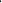 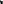 wydania każdemu osadzonemu, po ukończeniu szkolenia zaświadczeń:- zaświadczenia potwierdzającego ukończenie szkolenia, oraz w przypadku zdania egzaminu: zaświadczenia o pozytywnym wyniku egzaminu państwowego na chłodnicze uprawnienia F- gazowe kategorii I, zgodnie z Rozporządzeniem MEN. Na zaświadczeniu potwierdzającym ukończenie kursu należy umieścić (na drugiej stronie) zakres tematyczny zajęć z rozbiciem na zajęcia: teoretyczne, praktyczne. Warunkiem otrzymania zaświadczenia jest uczestnictwo w co najmniej 80% godzin całości szkolenia;niezwłocznego informowania Zamawiającego o nieobecności osadzonego na zajęciach - pod rygorem odmowy zapłaty za szkolenie tego osadzonego;sporządzenia przez zespół powypadkowy w razie zaistnienia wypadku przy pracy osadzonego protokołu dotyczącego okoliczności i przyczyn tegoż zdarzenia;przekazania Zamawiającemu, nie później niż w terminie do 5 dni roboczych następujących po dacie zakończenia szkolenia (tj.: po ostatnim jego dniu), dokumentów związanych 
z jego realizacją. Dokumenty te dla każdego szkolenia dostarczone zostaną w formie:potwierdzonej za zgodność z oryginałem przez osobę reprezentującą Wykonawcę lub upoważnionego do tego pracownika kserokopii:listy obecności uczestników szkolenia,rejestru wydanych zaświadczeń zaświadczeń o ukończeniu szkoleniazaświadczeń o pozytywnym wyniku egzaminu państwowego na chłodnicze uprawnienia F-gazowe Kategorii Iprotokołu z egzaminu, protokołu odbioru materiałów dydaktycznych, zestawienia dokumentów potwierdzających poniesione nakłady na zakup materiałów wykorzystanych do teoretycznej i praktycznej nauki zawodu,oryginalnego dokumentu:wypełnionych przez osadzonych w ostatnim dniu szkolenia ankiet ewaluacyjnych; protokołu odbioru wykonanej usługi szkoleniowej podpisanego przez obie Strony (stronę Zamawiającego reprezentuje opiekun szkolenia, stronę Wykonawcy wyznaczona przez niego osoba odpowiedzialna za realizację szkolenia), którego wzór stanowi Załącznik nr 1,przechowywania na koszt własny dokumentacji szkoleniowej, przez okres określony przepisami prawa;poinformowania Zamawiającego o zmianie miejsca przechowywania dokumentacji szkoleniowej przez podanie dokładnego adresu;przetwarzania pozyskanych w toku realizacji umowy, danych osobowych zgodnie 
z obowiązującymi przepisami prawa, wyłącznie w celu, zakresie i czasie niezbędnym do realizacji umowy;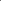 zorganizowania i sfinansowania dla każdego osadzonego egzaminu specjalistycznego przed komisją egzaminacyjną zatwierdzoną przez Urząd Dozoru Technicznego, przeprowadzonego na terenie Zakładu Karnego;ubezpieczenia od następstw nieszczęśliwych wypadków wszystkich osadzonych skierowanych na szkolenie (12 + 2 osadzonych z listy rezerwowej) i dostarczenia Zamawiającemu kserokopii potwierdzonej za zgodność z oryginałem polisy, przed rozpoczęciem szkolenia;zorganizowania na terenie Aresztu Śledczego w Radomiu na swój koszt niezbędnych badań lekarskich oraz wydania przez lekarza medycyny pracy zaświadczeń lekarskich 
o braku przeciwwskazań zdrowotnych do podjęcia praktycznej nauki zawodu w zawodzie zgodnym z realizowanym szkoleniem wszystkim osadzonym (12 + 2 osadzonych z listy rezerwowej);w okresie letnim zapewnienia wszystkim osadzonym zimnych napoi zgodnie 
z obowiązującymi przepisami dotyczącymi pracodawców;wydania wszystkim osadzonym określonych umową zaświadczeń w dniu zakończenia szkolenia, w wyjątkowych i uzasadnionych sytuacjach dopuszcza się możliwość wydania uczestnikom zaświadczeń i certyfikatów zgodnie z harmonogramem wydawania certyfikatów przez Urząd Dozoru Technicznego.zapewnienia sprzętu spełniającego wymagania BHP, niezbędnego do realizacji szkolenia.§ 3.Zobowiązania Zamawiającego1). Zamawiający zobowiązany jest do zapewnienia Wykonawcy pomieszczeń niezbędnych do realizacji szkolenia țj.: sali oraz pomieszczenia niezbędnego do realizacji zajęć praktycznych.§ 4.WynagrodzenieZ tytułu realizacji szkolenia Zamawiający zapłaci Wykonawcy wynagrodzenie w wysokości brutto ………………………… zł (słownie złotych: dwadzieścia pięć tysięcy złotych złotych). 
W przypadkach, o których mowa w § 1 ust. 10, należność ta będzie pomniejszona o wartość niezrealizowanych godzin, liczoną zgodnie z ust. 3.Ustalona w ust. 1 kwota, obejmuje należne Wykonawcy z tytułu realizacji umowy wynagrodzenie oraz wszelkie koszty związane z realizacją umowy, w tym koszty sprzętu dydaktycznego i materiałów niezbędnych do prowadzenia zajęć, określonych w § 2 pkt 6 umowy, wyposażenie techniczne na egzaminie oraz koszty egzaminu specjalistycznego.Należność za przeprowadzenie szkolenia 1 osoby wynosi …………………………. zł brutto, kwota osobogodziny szkoleniowej: …………………………………… zł brutto. 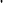 Wynagrodzenie brutto za osobogodzinę dla szkolenia stanowi iloraz wynagrodzenia brutto szkolenia przez liczbę osadzonych i przez liczbę godzin szkolenia.Podstawą wystawienia faktury jest protokół odbioru usługi szkolenia, podpisany przez Zamawiającego, stwierdzający przyjęcie usługi bez zastrzeżeń. Wykonawca przed sporządzeniem protokołu odbioru szkolenia przedłoży zestawienie poniesionych kosztów, o których mowa w § 2 pkt 6, dokumenty potwierdzające poniesienie nakładów na kwotę określoną w § 2 pkt 6 oraz dokumenty potwierdzające dostarczenie materiałów do przeprowadzenia zajęć a także listę obecności osadzonych na zajęciach.Wykonawca zobowiązuje się do dostarczenia Zamawiającemu właściwie wystawionej faktury za zrealizowane szkolenie w terminie 5 dni roboczych od daty sporządzenia protokołu, 
o którym mowa w ust. 5.Wynagrodzenie Wykonawcy wynika ze złożonej przez niego oferty i nie podlega waloryzacji.Termin płatności za zrealizowane szkolenie ustala się na 30 dni od daty otrzymania prawidłowo wystawionej faktury (rachunku) i dokumentów, o których mowa w § 2 pkt 15.Płatność nastąpi przelewem na konto Wykonawcy podane na fakturze. Za termin płatności ustala się dzień obciążenia rachunku Zamawiającego. Wierzytelność wynikająca z niniejszej umowy nie może być przedmiotem cesji na rzecz osób trzecich bez zgody Zamawiającego wyrażonej na piśmie.§ 5.Kary umowne1 .	Wykonawca zapłaci Zamawiającemu karę umowną:w przypadku odstąpienia od umowy przez którąkolwiek ze Stron z przyczyn leżących po stronie Wykonawcy w wysokości 20% wartości umowy brutto określonej w § 4 ust. 1 umowy;w przypadku nieterminowej realizacji szkolenia, w wysokości 100 zł.  za każdy dzień zwłoki;za każdy udokumentowany przez Zamawiającego przypadek nienależytego wykonania umowy w wysokości 1% wartości umowy brutto określonej w § 4 ust. 1 umowy za każdy przypadek opóźnienia;w przypadku opóźnienia w dostarczeniu któregokolwiek z dokumentów, o których mowa w §  2 ust. 15 za każdy rozpoczęty dzień opóźnienia w wysokości 50 zł. Przez nienależyte wykonanie umowy, o którym mowa w ust. 1 pkt 3, należy rozumieć w szczególności sytuację, gdy prowadzący kurs bez uzasadnionej przyczyny nie stawi się na zajęciach, bez uzasadnionej przyczyny skróci czas trwania zajęć lub nie zrealizuje założeń programowych — co zostanie stwierdzone przez przedstawiciela Zamawiającego (opiekuna szkolenia).Zamawiający może dochodzić odszkodowania uzupełniającego na zasadach ogólnych przenoszącego wysokość ustalonych w umowie kar umownych.Wykonawca wyraża zgodę na potrącenie kar umownych, o których mowa w ust. 1, z wynagrodzenia przysługującego mu za realizację przedmiotu umowy.§ 6.Osoby upoważnione do kontaktuOsobami upoważnionymi do kontaktu ze strony Zamawiającego są:1) w zakresie merytorycznym: …………………………. tel. ………………………….,2) w sprawach dotyczących procedury zamówień publicznych:  Beata Marszałkiewicz tel:                               ……………………………...Zamawiający wyznacza opiekuna szkoleń realizowanych na podstawie niniejszej umowy w osobie: ……………………….. Opiekun szkolenia jest upoważniony do sprawowania bieżącego nadzoru nad realizacją szkolenia oraz do dokonania odbioru wykonanej usługi szkoleniowej.Osobą odpowiedzialną za realizację umowy ze strony Wykonawcy jest: ……………………………., tel: ……………………………….., e-mail:  ……………………………Osoba ta jest upoważniona do podpisania w imieniu Wykonawcy protokołów odbioru usługi szkoleniowej.Zamawiający przewiduje możliwość zmiany osób, o których mowa w ust. 2 i 3, przy czym zmiana ta wymaga pisemnego powiadomienia drugiej Strony i nie stanowi zmiany treści Umowy.§ 7.Ochrona danych osobowych1 .      Wykonawca zapewnia przestrzeganie zasad przetwarzania i ochrony danych osobowych zgodniez przepisami ustawy o ochronie danych osobowych.Wykonawca zapewnia, że przetwarzane dane osobowe będą wykorzystywane wyłącznie w celu realizacji umowy.Wykonawca jest zobowiązany do natychmiastowego powiadomienia Zamawiającego 
o stwierdzeniu próby lub faktu naruszenia poufności danych osobowych przetwarzanych w
 wyniku realizacji umowy.Zamawiający nie będzie przekazywał Wykonawcy danych osobowych uczestników. Wszelkie dane niezbędne do prowadzenia szkolenia Wykonawca zbierał i gromadził będzie samodzielnie/ osobiście — bezpośrednio (na własnych drukach) od osadzonych objętych wsparciem.Wykonawca zobowiązany jest do zachowania w tajemnicy danych osobowych uczestników kursu, które pozyska w trakcie realizacji zgodnie z Rozporządzeniem Parlamentu Europejskiego i Rady (UE) 2016/679 z dnia 27 kwietnia 2016 r. w sprawie ochrony osób fizycznych w związku z przetwarzaniem danych osobowych i w sprawie swobodnego przepływu takich danych oraz uchylenie dyrektywy 95/46/WE( Dz Urz. UE L 119).Zamawiający zastrzega sobie możliwość natychmiastowego rozwiązania umowy 
w przypadku niedotrzymania warunków bezpieczeństwa i ochrony danych osobowych przez Wykonawcę.§ 8.Dopuszczalne zmiany w umowie1 .      Zamawiający dopuszcza zmianę postanowień niniejszej umowy w zakresie: terminu realizacji szkolenia, w przypadku:siły wyższej, mającej istotny wpływ na realizację przedmiotu umowy, 
w szczególności:  niesprzyjających warunków atmosferycznych takich jak opady deszczu, gradu, silny wiatr, uniemożliwiających realizację zajęć warsztatowych,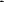 wynagrodzenia, o którym mowa w § 4 ust. 1 umowy, w przypadku zmiany stawki podatku VAT.2.	W przypadku wystąpienia okoliczności, których nie można było wcześniej przewidzieć, powodujących, że wykonanie umowy nie leży w interesie publicznym, w szczególności: brak beneficjentów, czasowe zawieszenie działalności jednostki, jej likwidacja, a także  okoliczności dotyczących względów zdrowotnych, uniemożliwiających lub utrudniających realizację umowy, w tym konieczności zapobiegania chorobom zakaźnym, Zamawiający ma prawo do ograniczenia liczby uczestników szkolenia lub odstąpienia od jego realizacji. W takim przypadku Wykonawca nie może żądać odszkodowania, przysługuje mu wyłącznie wynagrodzenie z tytułu zrealizowanej części umowy.§ 9.Odstąpienie od umowyZamawiający może odstąpić od  umowy w każdym czasie.Zamawiający może wypowiedzieć umowę z ważnych powodów ze skutkiem natychmiastowym, bez prawa Wykonawcy do żądania odszkodowania. Za ważne powody, poza okolicznościami wskazanymi w  § 8 ust. 2, Strony uznają następujące okoliczności:gdy Wykonawca zaprzestał realizować umowę przez co najmniej 5 kolejnych dni roboczych;gdy Wykonawca realizuje umowę w sposób sprzeczny z jej postanowieniami i nie zmienia sposobu jej realizacji, pomimo pisemnego wezwania go do tego przez Zamawiającego;jeżeli Wykonawca odmówi udostępnienia informacji, lub materiałów, albo w inny sposób uniemożliwi przeprowadzenie czynności kontrolnych dotyczących sposobu realizacji umowy przez właściwy organ kontrolujący.§ 10.Odpowiedzialność Wykonawcy względem osób trzecichWykonawca ponosi odpowiedzialność jeżeli w toku realizacji umowy naruszy prawa osób trzecich w szczególności w zakresie praw autorskich i praw pokrewnych.W przypadku skierowania przeciwko Zamawiającemu przez osoby trzecie roszczeń wynikających 
z naruszenia ich praw w związku z wykonaniem niniejszej umowy przez Wykonawcę, Wykonawca zobowiązuje się do całkowitego zaspokojenia słusznych roszczeń osób trzecich oraz do zwolnienia Zamawiającego od obowiązku świadczenia z tego tytułu, w tym do pokrycia odszkodowań i kosztów związanych z dochodzeniem powyższych roszczeń.§ 11.Postanowienia końcoweW sprawach nieuregulowanych Umową mają zastosowanie przepisy ustawy z dnia 23 kwietnia 1964 r. Kodeks cywilny;Zmiany umowy wymagają formy pisemnej pod rygorem nieważności.§ 12.Sprawy sporne, mogące wyniknąć na tle realizacji niniejszej umowy, rozstrzygane będą przez sąd właściwy miejscowo dla Zamawiającego.§ 13.Umowę sporządzono w 2 jednobrzmiących egzemplarzach: z których po jednym otrzymują Wykonawca i Zamawiający.WYKONAWCA	                                                                     ZAMAWIAJĄCY